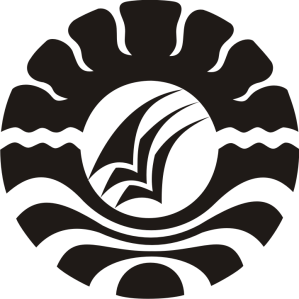 SKRIPSIPENGARUH METODE EKSPERIMEN TERHADAP KEMAMPUAN SAINS ANAK DI KELOMPOK B TAMAN KANAK-KANAK ANGKASA II DAYA KOTA MAKASSARDITA ANDRIANI YUNUSPROGRAM STUDI PENDIDIKAN GURU  PENDIDIKAN ANAK USIA DINIFAKULTAS ILMU PENDIDIKANUNIVERSITAS NEGERI MAKASSAR2016